АДМИНИСТРАЦИЯ МУНИЦИПАЛЬНОГО ОБРАЗОВАНИЯСЕЛЬСКОГО ПОСЕЛЕНИЯ«Сельсовет Уздалросинский»Хунзахского района Республики Дагестан368262 Республика Дагестан Хунзахский район с.Уздалросо E-mail: uzdalroso123@mail.ru   тел. +79882260333	                                                                                           РАСПОРЯЖЕНИЕ № 4от 13.01.2020 г.Об утверждении штатного расписанияУтвердить штатное расписание Администрации МО СП «Сельсовет Уздалросинский» от 13.01.2020г, отражающее штат в количестве 3,5 единицы, на 2020 год и ввести его в действие.Приложение: штатное расписание на одном листе.  Глава МО СП	  Исаев О.М.  «сельсовет Уздалросинский»                                 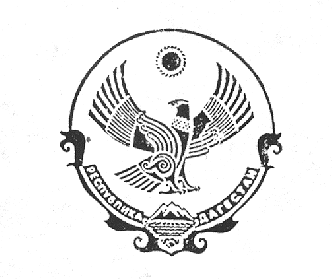 